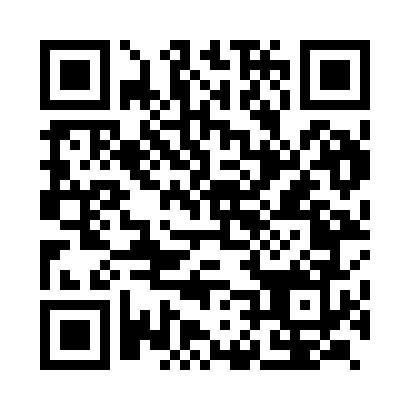 Prayer times for Kangota, IndiaMon 1 Apr 2024 - Tue 30 Apr 2024High Latitude Method: One Seventh RulePrayer Calculation Method: University of Islamic SciencesAsar Calculation Method: HanafiPrayer times provided by https://www.salahtimes.comDateDayFajrSunriseDhuhrAsrMaghribIsha1Mon4:576:2112:375:066:538:182Tue4:556:1912:375:076:548:183Wed4:546:1812:365:076:558:194Thu4:526:1712:365:086:568:205Fri4:516:1512:365:086:568:216Sat4:496:1412:355:086:578:227Sun4:486:1312:355:096:588:238Mon4:466:1212:355:096:598:249Tue4:456:1012:355:106:598:2510Wed4:446:0912:345:107:008:2611Thu4:426:0812:345:107:018:2712Fri4:416:0712:345:117:018:2813Sat4:396:0512:345:117:028:2914Sun4:386:0412:335:117:038:2915Mon4:366:0312:335:127:048:3016Tue4:356:0212:335:127:048:3117Wed4:336:0112:335:137:058:3218Thu4:325:5912:325:137:068:3319Fri4:315:5812:325:137:078:3420Sat4:295:5712:325:147:078:3521Sun4:285:5612:325:147:088:3622Mon4:265:5512:325:147:098:3723Tue4:255:5412:315:157:108:3824Wed4:245:5212:315:157:108:3925Thu4:225:5112:315:157:118:4026Fri4:215:5012:315:167:128:4127Sat4:195:4912:315:167:128:4228Sun4:185:4812:305:167:138:4429Mon4:175:4712:305:177:148:4430Tue4:165:4612:305:177:158:45